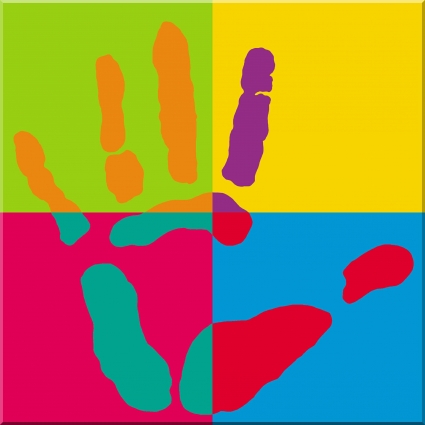 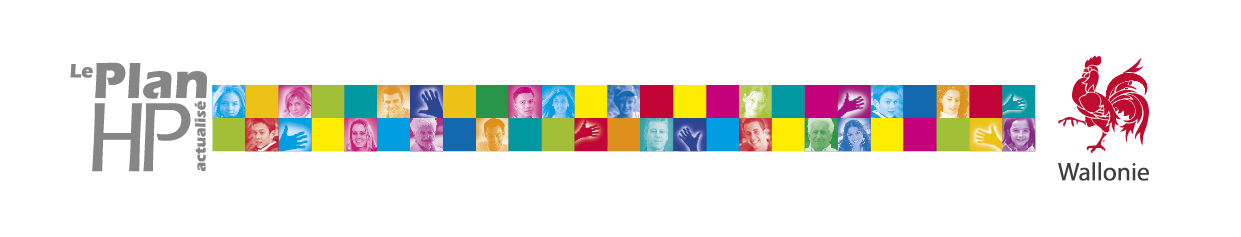 Inventaire des besoins 2020Primes à la démolition et subventions à l’acquisition de parcellesNom de la commune :………………………………………………………………………SPW Intérieur et Action socialeDirection de la Cohésion sociale (DiCS)Avenue Gouverneur Bovesse, 100 B-5100	JAMBESTél : 081/32.73.45Courriel : dics@spw.wallonie.beSite : http://cohesionsociale.wallonie.be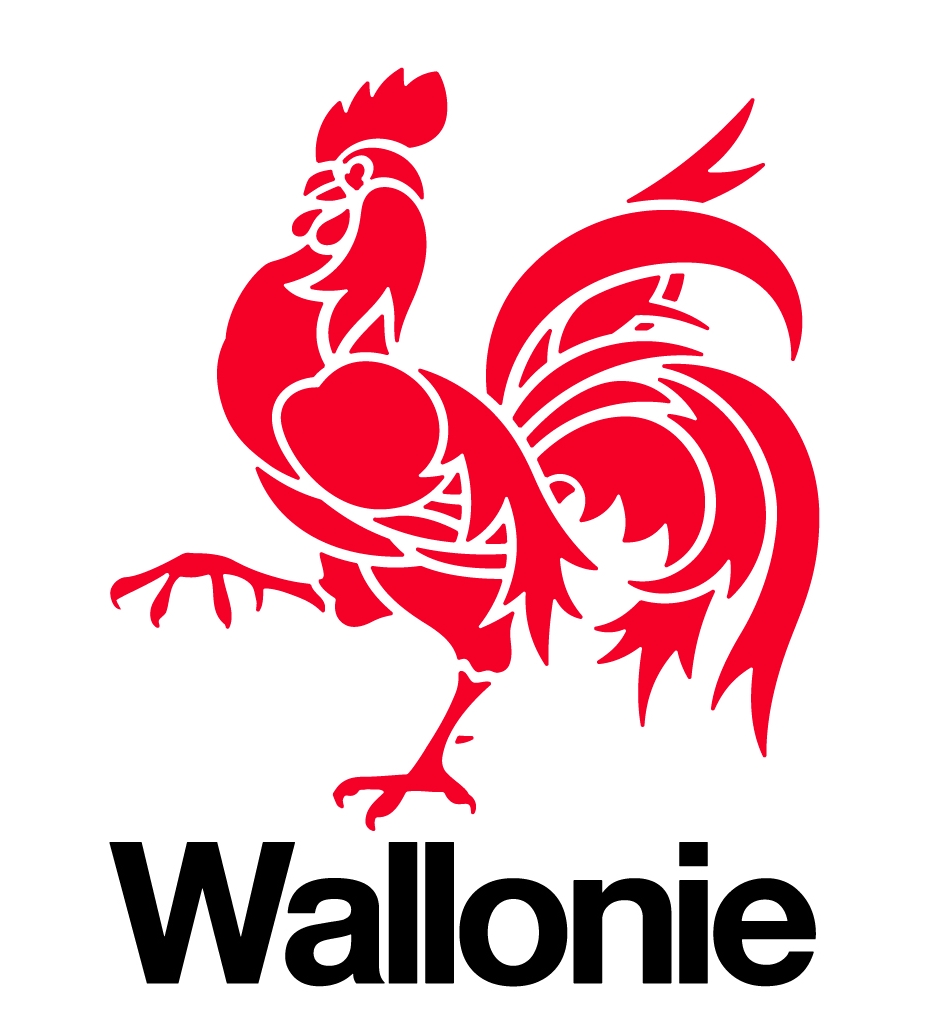 SUBVENTION A L’ACQUISITION DE PARCELLESSubventions que la commune sollicite pour l’acquisition de parcelles pour lesquelles une procédure d’acquisition a été finalisée après le 1er janvier 2019, est encore en cours ou le sera prochainement Equipement(s) touristique(s) concerné(s) et nombre de subventions sollicitées1. dénomination : 				nombre de subventions : 2. dénomination :		                       nombre de subventions : 3. dénomination :			           nombre de subventions : Soit un total de  **  subventions à l’acquisition pour un montant total estimé de  *****  €  ventilé comme suit :Subvention régionale : **** euros (= 60% du coût total d’acquisition).Part communale : ***** euros (40%)PRIMES A LA DEMOLITIONPrime à la démolition d’abris fixes ou mobiles situés dans des équipements à vocation touristique non couverts par la mesure tourismePrimes à la démolition que la commune sollicite pour des abris déjà ou prochainement en possession de la commune, situés dans des équipements inscrits dans le PHP et pour lesquels les conditions d’octroi de la prime sont rencontrées Pour les biens déjà démolis, la démolition ne peut être antérieure au 1er janvier 2019    nombre total de primes à la démolition sollicitées:  ***     	*Subvention suite à un relogement :	***Subvention dans le cas d’un abri abandonné : ***	     Ces primes seront affectées prioritairement à la démolition de biens situés dans les équipements suivants : -………………………….-…………………………-…………………………Soit un total de  ***  primes à la démolition pour un montant estimé de ***  € (Attention : le montant estimé doit correspondre à la pratique communale et aux montants réellement exposés sachant que chaque prime est plafonnée à un maximum de 2000 €).